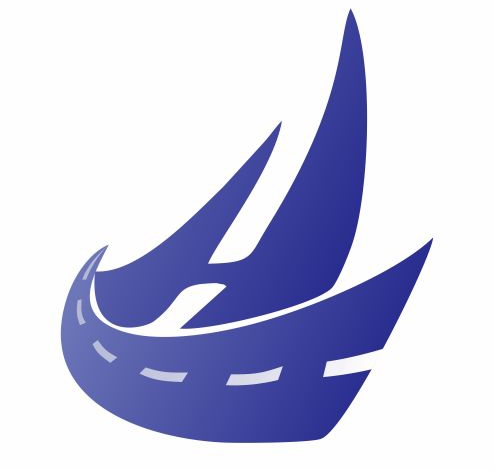 档  号：01档  号02工程名称G318潜江境深河站至徐魏台段改扩建工程工程名称G318潜江境深河站至徐魏台段改扩建工程工程名称G318潜江境深河站至徐魏台段改扩建工程工程名称G318潜江境深河站至徐魏台段改扩建工程类  别安全管理资料类  别安全管理资料  案卷名称安全监督及相关证件案卷名称安全生产责任制  案卷名称安全监督及相关证件案卷名称安全生产责任制共    册第    册共    册第    册HC-01HC-02档  号：03工程名称G318潜江境深河站至徐魏台段改扩建工程工程名称G318潜江境深河站至徐魏台段改扩建工程类  别安全管理资料案卷名称目标管理案卷名称目标管理共    册第    册HC-03档  号：04工程名称G318潜江境深河站至徐魏台段改扩建工程工程名称G318潜江境深河站至徐魏台段改扩建工程类  别安全管理资料案卷名称安全施工组织设计案卷名称安全施工组织设计共    册第    册HC-04档  号：05工程名称G318潜江境深河站至徐魏台段改扩建工程工程名称G318潜江境深河站至徐魏台段改扩建工程类  别安全管理资料案卷名称安全技术交底案卷名称安全技术交底共    册第    册HC-05档  号：06工程名称G318潜江境深河站至徐魏台段改扩建工程工程名称G318潜江境深河站至徐魏台段改扩建工程类  别安全管理资料案卷名称安全检查案卷名称安全检查共    册第    册HC-06档  号：07工程名称G318潜江境深河站至徐魏台段改扩建工程工程名称G318潜江境深河站至徐魏台段改扩建工程类  别安全管理资料案卷名称安全教育案卷名称安全教育共    册第    册HC-07档  号：08工程名称G318潜江境深河站至徐魏台段改扩建工程工程名称G318潜江境深河站至徐魏台段改扩建工程类  别安全管理资料案卷名称班前安全活动案卷名称班前安全活动共    册第    册HC-08档  号：09工程名称G318潜江境深河站至徐魏台段改扩建工程工程名称G318潜江境深河站至徐魏台段改扩建工程类  别安全管理资料案卷名称特种作业持证上岗案卷名称特种作业持证上岗共    册第    册HC-09档  号：10工程名称G318潜江境深河站至徐魏台段改扩建工程工程名称G318潜江境深河站至徐魏台段改扩建工程类  别安全管理资料案卷名称文明施工案卷名称文明施工共    册第    册HC-10档  号：11工程名称G318潜江境深河站至徐魏台段改扩建工程工程名称G318潜江境深河站至徐魏台段改扩建工程类  别安全管理资料案卷名称安全用具及机械相关证件案卷名称安全用具及机械相关证件共    册第    册HC-11档  号：12工程名称G318潜江境深河站至徐魏台段改扩建工程工程名称G318潜江境深河站至徐魏台段改扩建工程类  别安全管理资料案卷名称机械设备验收检测记录案卷名称机械设备验收检测记录共    册第    册HC-12档  号：13工程名称G318潜江境深河站至徐魏台段改扩建工程工程名称G318潜江境深河站至徐魏台段改扩建工程类  别安全管理资料案卷名称施工临时用电案卷名称施工临时用电共    册第    册HC-13档  号：14工程名称G318潜江境深河站至徐魏台段改扩建工程工程名称G318潜江境深河站至徐魏台段改扩建工程类  别安全管理资料案卷名称工伤事故处理案卷名称工伤事故处理共    册第    册HC-14档  号：15工程名称G318潜江境深河站至徐魏台段改扩建工程工程名称G318潜江境深河站至徐魏台段改扩建工程类  别安全管理资料案卷名称安全标志案卷名称安全标志共    册第    册HC-15档  号：16工程名称G318潜江境深河站至徐魏台段改扩建工程工程名称G318潜江境深河站至徐魏台段改扩建工程类  别安全管理资料案卷名称应急预案案卷名称应急预案共    册第    册HC-16档  号：17工程名称G318潜江境深河站至徐魏台段改扩建工程工程名称G318潜江境深河站至徐魏台段改扩建工程类  别安全管理资料案卷名称重大危险源案卷名称重大危险源共    册第    册HC-17档  号：18工程名称G318潜江境深河站至徐魏台段改扩建工程工程名称G318潜江境深河站至徐魏台段改扩建工程类  别安全管理资料案卷名称工会资料案卷名称工会资料共    册第    册HC-18